
                                 Province of the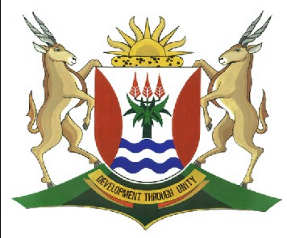 EASTERN CAPEEDUCATIONDIRECTORATE SENIOR CURRICULUM MANAGEMENT (SEN-FET)HOME SCHOOLING SELF-STUDY WORKSHEET ANSWER SHEETSUBJECTINFORMATION TECHNOLOGY PRACTICALGRADE10DATE27 April to 1 Mayl 2020TOPICDecision making – Decisions in algorithms TERM 1REVISION(Please tick)TERM 2 CONTENTTIME ALLOCATION1hrTIPS TO KEEP HEALTHY1.  WASH YOUR HANDS thoroughly with soap and water for at least 20 seconds.  Alternatively, use hand sanitizer with an alcohol content of at least 60%.2.  PRACTISE SOCIAL DISTANCING – keep a distance of 1m away from other people.3.  PRACTISE GOOD RESPIRATORY HYGIENE:  cough or sneeze into your elbow or tissue and dispose of the tissue immediately after use.4.  TRY NOT TO TOUCH YOUR FACE.  The virus can be transferred from your hands to your nose, mouth and eyes. It can then enter your body and make you sick. 5.  STAY AT HOME. TIPS TO KEEP HEALTHY1.  WASH YOUR HANDS thoroughly with soap and water for at least 20 seconds.  Alternatively, use hand sanitizer with an alcohol content of at least 60%.2.  PRACTISE SOCIAL DISTANCING – keep a distance of 1m away from other people.3.  PRACTISE GOOD RESPIRATORY HYGIENE:  cough or sneeze into your elbow or tissue and dispose of the tissue immediately after use.4.  TRY NOT TO TOUCH YOUR FACE.  The virus can be transferred from your hands to your nose, mouth and eyes. It can then enter your body and make you sick. 5.  STAY AT HOME. TIPS TO KEEP HEALTHY1.  WASH YOUR HANDS thoroughly with soap and water for at least 20 seconds.  Alternatively, use hand sanitizer with an alcohol content of at least 60%.2.  PRACTISE SOCIAL DISTANCING – keep a distance of 1m away from other people.3.  PRACTISE GOOD RESPIRATORY HYGIENE:  cough or sneeze into your elbow or tissue and dispose of the tissue immediately after use.4.  TRY NOT TO TOUCH YOUR FACE.  The virus can be transferred from your hands to your nose, mouth and eyes. It can then enter your body and make you sick. 5.  STAY AT HOME. TIPS TO KEEP HEALTHY1.  WASH YOUR HANDS thoroughly with soap and water for at least 20 seconds.  Alternatively, use hand sanitizer with an alcohol content of at least 60%.2.  PRACTISE SOCIAL DISTANCING – keep a distance of 1m away from other people.3.  PRACTISE GOOD RESPIRATORY HYGIENE:  cough or sneeze into your elbow or tissue and dispose of the tissue immediately after use.4.  TRY NOT TO TOUCH YOUR FACE.  The virus can be transferred from your hands to your nose, mouth and eyes. It can then enter your body and make you sick. 5.  STAY AT HOME. INSTRUCTIONSResources used// Most of this week’s work is taken from the New DBE book chapter 5Information Technology Practical Book Grade 10 Practical, DBEPast Exam PapersAnswer all questionsTIPS TO KEEP HEALTHY1.  WASH YOUR HANDS thoroughly with soap and water for at least 20 seconds.  Alternatively, use hand sanitizer with an alcohol content of at least 60%.2.  PRACTISE SOCIAL DISTANCING – keep a distance of 1m away from other people.3.  PRACTISE GOOD RESPIRATORY HYGIENE:  cough or sneeze into your elbow or tissue and dispose of the tissue immediately after use.4.  TRY NOT TO TOUCH YOUR FACE.  The virus can be transferred from your hands to your nose, mouth and eyes. It can then enter your body and make you sick. 5.  STAY AT HOME. TIPS TO KEEP HEALTHY1.  WASH YOUR HANDS thoroughly with soap and water for at least 20 seconds.  Alternatively, use hand sanitizer with an alcohol content of at least 60%.2.  PRACTISE SOCIAL DISTANCING – keep a distance of 1m away from other people.3.  PRACTISE GOOD RESPIRATORY HYGIENE:  cough or sneeze into your elbow or tissue and dispose of the tissue immediately after use.4.  TRY NOT TO TOUCH YOUR FACE.  The virus can be transferred from your hands to your nose, mouth and eyes. It can then enter your body and make you sick. 5.  STAY AT HOME. TIPS TO KEEP HEALTHY1.  WASH YOUR HANDS thoroughly with soap and water for at least 20 seconds.  Alternatively, use hand sanitizer with an alcohol content of at least 60%.2.  PRACTISE SOCIAL DISTANCING – keep a distance of 1m away from other people.3.  PRACTISE GOOD RESPIRATORY HYGIENE:  cough or sneeze into your elbow or tissue and dispose of the tissue immediately after use.4.  TRY NOT TO TOUCH YOUR FACE.  The virus can be transferred from your hands to your nose, mouth and eyes. It can then enter your body and make you sick. 5.  STAY AT HOME. TIPS TO KEEP HEALTHY1.  WASH YOUR HANDS thoroughly with soap and water for at least 20 seconds.  Alternatively, use hand sanitizer with an alcohol content of at least 60%.2.  PRACTISE SOCIAL DISTANCING – keep a distance of 1m away from other people.3.  PRACTISE GOOD RESPIRATORY HYGIENE:  cough or sneeze into your elbow or tissue and dispose of the tissue immediately after use.4.  TRY NOT TO TOUCH YOUR FACE.  The virus can be transferred from your hands to your nose, mouth and eyes. It can then enter your body and make you sick. 5.  STAY AT HOME. var  Form1: TForm1;  ihWorked, irpHour:Integer;implementation{$R *.dfm}procedure TForm1.btn1Click(Sender: TObject);begin  ihWorked:=StrToInt(InputBox('','',''));  if (ihWorked = 1) or (ihWorked = 2) then    irpHour:=250    else  if (ihWorked = 3) or (ihWorked = 4) then    irpHour:=200    else  if (ihWorked = 5) or (ihWorked = 6) then    irpHour:=175    else  if (ihWorked = 7) or (ihWorked = 8) then    irpHour:=150;  ShowMessage(IntToStr(irpHour));end;procedure TForm1.btn2Click(Sender: TObject);begin ihWorked:=StrToInt(InputBox('','',''));  case ihWorked of  1..2 : irpHour:=250;  3..4 : irpHour:=200;  5..6 : irpHour:=175;  7..8 : irpHour:=150;  end;  ShowMessage(IntToStr(irpHour));end;var  Form1: TForm1;  ihWorked, irpHour:Integer;implementation{$R *.dfm}procedure TForm1.btn1Click(Sender: TObject);begin  ihWorked:=StrToInt(InputBox('','',''));  if (ihWorked = 1) or (ihWorked = 2) then    irpHour:=250    else  if (ihWorked = 3) or (ihWorked = 4) then    irpHour:=200    else  if (ihWorked = 5) or (ihWorked = 6) then    irpHour:=175    else  if (ihWorked = 7) or (ihWorked = 8) then    irpHour:=150;  ShowMessage(IntToStr(irpHour));end;procedure TForm1.btn2Click(Sender: TObject);begin ihWorked:=StrToInt(InputBox('','',''));  case ihWorked of  1..2 : irpHour:=250;  3..4 : irpHour:=200;  5..6 : irpHour:=175;  7..8 : irpHour:=150;  end;  ShowMessage(IntToStr(irpHour));end;var  Form1: TForm1;  ihWorked, irpHour:Integer;implementation{$R *.dfm}procedure TForm1.btn1Click(Sender: TObject);begin  ihWorked:=StrToInt(InputBox('','',''));  if (ihWorked = 1) or (ihWorked = 2) then    irpHour:=250    else  if (ihWorked = 3) or (ihWorked = 4) then    irpHour:=200    else  if (ihWorked = 5) or (ihWorked = 6) then    irpHour:=175    else  if (ihWorked = 7) or (ihWorked = 8) then    irpHour:=150;  ShowMessage(IntToStr(irpHour));end;procedure TForm1.btn2Click(Sender: TObject);begin ihWorked:=StrToInt(InputBox('','',''));  case ihWorked of  1..2 : irpHour:=250;  3..4 : irpHour:=200;  5..6 : irpHour:=175;  7..8 : irpHour:=150;  end;  ShowMessage(IntToStr(irpHour));end;var  Form1: TForm1;  ihWorked, irpHour:Integer;implementation{$R *.dfm}procedure TForm1.btn1Click(Sender: TObject);begin  ihWorked:=StrToInt(InputBox('','',''));  if (ihWorked = 1) or (ihWorked = 2) then    irpHour:=250    else  if (ihWorked = 3) or (ihWorked = 4) then    irpHour:=200    else  if (ihWorked = 5) or (ihWorked = 6) then    irpHour:=175    else  if (ihWorked = 7) or (ihWorked = 8) then    irpHour:=150;  ShowMessage(IntToStr(irpHour));end;procedure TForm1.btn2Click(Sender: TObject);begin ihWorked:=StrToInt(InputBox('','',''));  case ihWorked of  1..2 : irpHour:=250;  3..4 : irpHour:=200;  5..6 : irpHour:=175;  7..8 : irpHour:=150;  end;  ShowMessage(IntToStr(irpHour));end;var  Form1: TForm1;  ihWorked, irpHour:Integer;implementation{$R *.dfm}procedure TForm1.btn1Click(Sender: TObject);begin  ihWorked:=StrToInt(InputBox('','',''));  if (ihWorked = 1) or (ihWorked = 2) then    irpHour:=250    else  if (ihWorked = 3) or (ihWorked = 4) then    irpHour:=200    else  if (ihWorked = 5) or (ihWorked = 6) then    irpHour:=175    else  if (ihWorked = 7) or (ihWorked = 8) then    irpHour:=150;  ShowMessage(IntToStr(irpHour));end;procedure TForm1.btn2Click(Sender: TObject);begin ihWorked:=StrToInt(InputBox('','',''));  case ihWorked of  1..2 : irpHour:=250;  3..4 : irpHour:=200;  5..6 : irpHour:=175;  7..8 : irpHour:=150;  end;  ShowMessage(IntToStr(irpHour));end;